Демонстрационный вариант экзаменационной работы по геометрии 8 класс.Часть I1. Один из углов  параллелограмма равен  119°.  Найти   меньший угол параллелограмма.1)  47°       2) 53°        3)  61°          4) 51°2. В треугольнике    АВС   основание    АС  равно 23 см,  а высота, проведенная к нему, равна  14 см. Найти площадь треугольника.1)  322           2) 161       3) 46           4)   148 3.   Треугольник ABC вписан в окружность с центром в точке O. Найдитеградусную меру угла C треугольника ABC, если угол AOB равен 29° .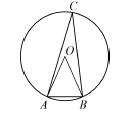 4. К окружности с центром О проведены касательная АВ и секущая АО. Найдите радиус окружности, если АВ = 40см, АО =41см.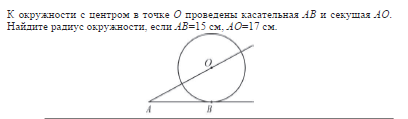 5. Найдите площадь трапеции, изображённой на рисунке. 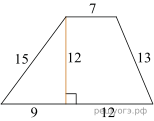 6 Укажите номера верных утверждений.1)  Существует квадрат, который не является прямоугольником.2)  Если два угла треугольника равны, то равны и противолежащие им стороны.3)  Внутренние накрест лежащие углы, образованные двумя параллельными прямыми и секущей, равны.Часть II7. В прямоугольном треугольнике ABC с прямым углом C известны катеты: АС=12, ВС=35. Найдите высоту CН этого треугольника.8.  Периметр прямоугольника равен 56, а диагональ равна 27. Найдите площадь этого прямоугольника.